Western Australia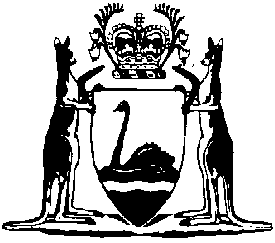 WA Country Health Service By-laws 2007Compare between:[26 May 2016, 00-e0-01] and [01 Jul 2016, 00-f0-01]Western AustraliaHospitals and Health Services Act 1927WA Country Health Service By-laws 2007Part 1 — Preliminary1.	Citation		These by-laws are the WA Country Health Service By-laws 2007 1.2.	Interpretation	(1)	In these by-laws, unless the contrary intention appears — 	authorised person means a person appointed under by-law 3A as an authorised person for the purposes of the by-law in which the term is used;	board, in relation to a Hospital, means the board of the Hospital;	chief executive officer, in relation to a Hospital, means the Chief Executive Officer of the WA Country Health Service or his or her delegate;	driver, in relation to a vehicle, includes a rider;	Hospital means a public hospital the management and control of which is vested in the WA Country Health Service;	parking facility means land or a structure on the site that contains a parking space;	parking space means a section whether in a parking facility or not that is marked by means of painted lines or metallic studs or similar devices for the purpose of indicating where a vehicle may be parked, whether or not a permit is required in relation to the parking of the vehicle;	permit means a permit issued under by-law 16;	responsible person, for a vehicle, means the person responsible for the vehicle under the Road Traffic (Administration) Act 2008 section 6;	roadway means a part of the site set aside for use by vehicular traffic, notwithstanding that it may not be a road within the meaning of the Road Traffic (Administration) Act 2008 section 4, but excludes a parking facility;	sign means a marking, notice or sign that is marked, erected or displayed by or with the authority of the chief executive officer;	site means the premises described in Schedule 1;	speed restriction sign means a sign, in or adjacent to a roadway or a parking facility, that displays a number;	vehicle has the meaning given in the Road Traffic (Administration) Act 2008 section 4.	(2)	A reference in these by-laws to permission is a reference to permission that is — 	(a)	given by the chief executive officer or an authorised person; and	(b)	in writing; and	(c)	obtained and not revoked prior to the performing of the act that is the subject of the permission.	(3)	An officer or servant of the board is to be treated as having the permission referred to in sub-bylaw (2).	[By-law 2 amended in Gazette 14 Apr 2015 p. 1350; 8 Jan 2015 p . 201-2.]3A.	Appointment of authorised persons	(1)	The chief executive officer may, in writing, appoint an officer or servant of the board as an authorised person for the purposes of one or more of these by-laws.	(2)	An appointment under sub-bylaw (1) may be made in respect of a specified person or persons of a specified class.	(3)	The chief executive officer must issue to each authorised person who is authorised to give a direction under by-law 7(1), or issue an infringement notice under by-law 18(1), a certificate stating that the person is so authorised.	[By-law 3A inserted in Gazette 14 Apr 2015 p. 1350.]Part 2 — Trespass and order3.	No entry without cause		A person must not enter or remain on the site without a reasonable excuse.	Penalty: a fine of $50.4.	Directions as to use of certain areas 	(1)	In this by-law —	specified means specified in the sign containing the direction.	(2)	An authorised person may, by means of a sign, direct that a specified part of the site is open to members of the public or a specified section of the public.	(3)	A direction under this by-law may be made subject to specified conditions.	(4)	The chief executive officer may cancel or vary a direction or condition under this by-law.	(5)	A person must not contravene a direction under this by-law. 	Penalty: a fine of $50.5.	Prohibited items	(1)	In this by-law — 	prohibited item means — 	(a)	an alcoholic beverage; or	(b)	a firearm as defined in the Firearms Act 1973 section 4; or	(c)	a controlled weapon as defined in the Weapons Act 1999 section 3; or	(d)	a prohibited weapon as defined in the Weapons Act 1999 section 3; or	(e)	a prohibited drug as defined in the Misuse of Drugs Act 1981 section 3(1).	(2)	A person must not bring onto the site a prohibited item unless the person has permission to do so.	Penalty: a fine of $50.	[By-law 5 inserted in Gazette 14 Apr 2015 p. 1350-1.]6.	Smoking		A person must not smoke on the site.	Penalty: a fine of $50.7.	Persons may be directed to leave site	(1)	An authorised person may direct a person to leave the site if the authorised person reasonably believes that the person has — 	(a)	used abusive language on the site; or	(b)	threatened a person on the site; or	(c)	behaved in an indecent or disorderly manner on the site; or	(d)	unreasonably interfered with the privacy of a person on the site; or	(e)	committed an offence under by-law 3 or 5.	(2)	A person must not contravene a direction under sub-bylaw (1).	Penalty: a fine of $50.	(3)	The person whom an authorised person has given, or is about to give, a direction under sub-bylaw (1) may require the authorised person to produce the certificate referred to in by-law 3A(3).	(4)	The authorised person must comply with a request under sub-bylaw (3).	[By-law 7 inserted in Gazette 14 Apr 2015 p. 1351.]Part 3 — Traffic ControlDivision 1 — Driving and use of vehicles8.	Driving of vehicles 	(1)	A person must not drive or bring a vehicle onto a part of the site that is not a roadway or a parking facility, unless the person has permission to do so.	(2)	A person must not drive or bring a vehicle that has an unladen weight of more than 4 tonnes onto the site, unless the person has permission to do so.	(3)	A person must not drive, use or stand a vehicle in a part of the site contrary to a direction in a sign that relates to that part of the site.	(4)	This by-law does not apply to a vehicle that is an emergency vehicle.	Penalty for an offence under sub-bylaw (1), (2) or (3): a fine of $50.	[By-law 8 amended in Gazette 14 Apr 2015 p. 1351.]9.	Driver to obey reasonable direction 		The driver of a vehicle is to obey an authorised person’s reasonable direction in relation to the parking or movement of the vehicle on the site, despite that direction being different from a direction in a sign.	Penalty: a fine of $50.10.	Speed limits	(1)	A person must not drive a vehicle on a roadway or parking facility — 	(a)	if no speed restriction sign is displayed, at a speed exceeding 20 km/h; or	(b)	if a speed restriction sign is displayed in relation to a part of a roadway or parking facility, at a speed exceeding the speed indicated by the speed restriction sign.	Penalty: a fine of $50.	(2)	Sub-bylaw (1) does not apply to the driving of an emergency vehicle.11.	Giving way		The driver of a vehicle that is entering or about to enter a parking facility is to give way to a vehicle that is leaving the parking facility.	Penalty: a fine of $50.12.	No instruction or repairs on site		A person must not — 	(a)	drive a vehicle on the site for the purpose of giving or receiving driving instructions; or	(b)	repair or adjust a vehicle on the site, except in an emergency.	Penalty: a fine of $50.Division 2 — Parking13.	Parking to be in parking spaces only 		A person must not park a vehicle on the site unless the vehicle is parked in a parking space.	Penalty: a fine of $50.14.	Signs to be obeyed 		A person must not park, stand or move a vehicle on the site contrary to a direction in a sign.	Penalty: a fine of $50.15.	Parking in parking spaces 	(1)	In this by-law — 	specified means specified in a sign.	(2)	A sign may contain a direction that parking in a parking space, parking facility or part of a parking facility is set aside for — 	(a)	a specified vehicle or specified class of vehicle; or 	(b)	the vehicle of a specified person or specified class of persons; or 	(c)	parking of vehicles for a specified period of time; or	(d)	parking of vehicles for a maximum period of time as is specified; or	(e)	vehicles that display a specified permit in a specified position on the vehicle.	(3)	A person must not park, stand or move a vehicle in a parking space or a parking facility contrary to a direction in a sign.	Penalty: a fine of $50.	(4)	Without limiting sub-bylaw (3), a person must not park a vehicle in a parking space, parking facility or part of a parking facility set aside for vehicles displaying a specified permit unless the person is the holder of the specified permit that is current.	Penalty: a fine of $50.16.	Permit 	(1)	In this by-law — 	specified means specified in the relevant permit.	(2)	A person who wishes to obtain a permit to park a vehicle on the site is to apply to the chief executive officer or an authorised person.	(3)	An application under sub-bylaw (1) is to be in a form approved by the chief executive officer or an authorised person.	(4)	The chief executive officer or the authorised person to whom the application under sub-bylaw (1) is made, may issue to the applicant, a permit that allows the applicant to park a vehicle on the site.	(5)	A permit may be of general application or be issued — 	(a)	to allow a specified vehicle only to be parked; or 	(b)	to allow a vehicle of a specified person or class of persons only to be parked; or 	(c)	to allow a vehicle of a specified class only to be parked; or	(d)	to allow a vehicle to be parked only in a specified part of the site; or	(e)	to allow a vehicle to be parked for a specified period of time only.	(6)	A permit expires on the day specified in the permit.	(7)	The chief executive officer or an authorised person may cancel a permit if — 	(a)	a vehicle in respect of which the permit is issued is parked on the site in contravention of — 	(i)	these by-laws; or	(ii)	the terms of the permit;		or	(b)	a person to whom the permit is issued — 	(i)	contravenes these by-laws; or	(ii)	ceases to be in the category of persons to whom a permit may be issued.	(8)	A person must not park a vehicle on the site in an area that has been set aside for permit holders only, without a current permit to do so.	Penalty for an offence under this sub-bylaw: a fine of $50.	[By-law 16 amended in Gazette 14 Apr 2015 p. 1352.]Part 4 — Infringement notices17.	Interpretation		In this Part — 	alleged offender includes the responsible person for a vehicle to which an infringement notice is attached;	infringement notice means an infringement notice under by-law 18;	modified penalty means a penalty prescribed in Schedule 2 for an offence under Part 3 or 4.	[By-law 17 amended in Gazette 8 Jan 2015 p. 202.]18.	Infringement notices 	(1)	An authorised person who has reason to believe that a person has committed an offence under Part 3 or this Part may, within 21 days after the alleged offence is believed to have been committed, give an infringement notice to the alleged offender.	(2)	An infringement notice may be given to an alleged offender by delivering it to the alleged offender or by attaching it to the vehicle involved in the commission of the alleged offence.	(3)	An infringement notice is to be in the form of Form 1 in Schedule 3 and in every case, is to — 	(a)	contain a description of the alleged offence; and	(b)	advise that if the alleged offender does not wish to have the alleged offence heard and determined by a court, the amount of money specified in the notice as being the modified penalty for the offence may be paid — 	(i)	in person to the cashier at a Hospital; or 	(ii)	by post to the board, 		within a period of 28 days after the giving of the notice.	(4)	In an infringement notice the amount specified as being the modified penalty for the offence referred to in the notice is to be the amount that was the modified penalty at the time the alleged offence is believed to have been committed.	(5)	An authorised person other than the authorised person who issued an infringement notice in a particular case, may extend the period of 28 days within which the modified penalty may be paid and the extension may be allowed whether or not the period of 28 days has elapsed.	(6)	If the modified penalty specified in an infringement notice has been paid within 28 days or such further time as is allowed and the notice has not been withdrawn, the bringing of proceedings and the imposition of penalties are prevented to the same extent as they would be if the alleged offender had been convicted by a court of and punished for, the alleged offence.	(7)	Payment of a modified penalty is not to be regarded as an admission for the purposes of any proceedings, whether civil or criminal.	[By-law 18 amended in Gazette 8 Jan 2015 p. 203.]19.	Withdrawal of infringement notice 	(1)	An authorised person other than the authorised person who issued an infringement notice in a particular case, may, whether or not the modified penalty has been paid, withdraw an infringement notice by delivering to the alleged offender a notice in the form of Form 2 in Schedule 3 stating that the infringement notice has been withdrawn.	(2)	If an infringement notice is withdrawn after the modified penalty has been paid, the amount is to be refunded.20.	Authorised persons to produce certificate	(1)	The person whom an authorised person has given, or is about to give, an infringement notice may require the authorised person to produce the certificate referred to in by-law 3A(3).	(2)	The authorised person must comply with a request under sub-bylaw (1).	[By-law 20 inserted in Gazette 14 Apr 2015 p. 1352.]21.	Authorised persons only to endorse and alter infringement notices 		A person must not endorse or alter an infringement notice unless the person is an authorised person.	Penalty: a fine of $50.22.	Restriction on removal of infringement notices 		A person must not remove an infringement notice that is attached to a vehicle unless the person is — 	(a)	the driver of, responsible person for, or person in charge of, the vehicle; or	(b)	an authorised person.	Penalty: a fine of $50.	[By-law 22 amended in Gazette 8 Jan 2015 p. 203.]Part 5 — General23.	Removal of vehicles 	(1)	The chief executive officer or an authorised person may order that a vehicle that — 	(a)	is parked in contravention of these by-laws; or	(b)	has been left on the site for more than 3 days,		be removed to a storage place on the site.	(2)	The chief executive officer or an authorised person may order that a vehicle that — 	(a)	is parked in contravention of these by-laws; and	(b)	is obstructing other vehicles or activities of a Hospital,		be removed immediately to a storage place on the site.	(3)	An authorised person may take such action as is reasonably necessary for the purposes of removing a vehicle under this by-law, by way of unlocking, driving, towing or otherwise causing the removal of the vehicle.	(4)	The board may retain possession of a vehicle removed and stored under this by-law until the responsible person for the vehicle has paid to — 	(a)	the cashier at a Hospital; or 	(b)	the board,		fees to recover the vehicle at the rate of $50 for the first 24 hours or part thereof and $5 for each 7 days or part thereof thereafter.	[By-law 23 amended in Gazette 8 Jan 2015 p. 203.]24.	Responsible person may be treated as driver or person in charge of vehicle	(1)	If an offence under these by-laws is alleged to have been committed by the driver or person in charge of a vehicle, the chief executive officer or an authorised person may, by written notice delivered to the responsible person for the vehicle, request the name and address of the driver or person in charge of the vehicle at the time the offence is alleged to have been committed.	(2)	If the responsible person for the vehicle does not supply the requested details to the chief executive officer or the authorised person (as the case may be) within 14 days of the date of receipt of the notice, the responsible person is to be treated as being the driver or the person in charge of the vehicle at the time the offence is alleged to have been committed.	[By-law 24 amended in Gazette 8 Jan 2015 p. 203-4.]25.	Other offences		A person must not — 	(a)	intentionally obstruct an officer or servant of the board in the discharge of his or her duty under these by-laws; or	(b)	remove, damage, deface or misuse a sign.	Penalty: a fine of $50.Schedule 1 — WA Country Health Service sites[bl. 2]KimberleyPilbaraMidwest Goldfields WheatbeltGreat SouthernSouth West Schedule 2 — Infringement notices and modified penalties[bl. 17, 18]Schedule 3 — Forms[bl. 18 and 19]1.	Form 1: Infringement Notice (by-law 18)2.	Form 2: Withdrawal of Infringement Notice (by-law 19)Notes1	This is a compilation of the WA Country Health Service By-laws 2007 and includes the amendments made by the other written laws referred to in the following table.Compilation tableNameStreet addressLotPlan/
DiagramReserveCertificate of titleBayulu ClinicBayuluBroome HospitalRobinson St
Broome 173-180, 637, 1214P1819643596Derby Community Health32 Loch & Hardman St
Derby 728DP17623631835Derby Hospital Loch & Hensman St
Derby 1288DP18212416536Derby Hospital Loch & Hensman St
Derby 454DP1910826669Fitzroy Crossing Hospital82 Fallon Rd 
Fitzroy Crossing 324P19552536958Halls Creek HospitalGreat Northern Hwy 
Halls Creek70DP20558222900Kalumburu Remote ClinicKalumburu 21P24177921675Kununurra HospitalChestnut Ave 
Kununurra2448P19321229387Lombadina ClinicLombadina 142P21474439002Looma ClinicLooma Nookanbah ClinicNookanbah  North West Mental Health Service Derby Clarendon & Neville St
Derby490DP20654323440Numbala Nunga Nursing HomeSutherland St 
Derby 451P22238128992One Arm Point ClinicOne Arm Point Oombulgurri ClinicOombulgurri  Wangkatjunka ClinicWangkatjungka  Warmun ClinicWarmun  NameStreet addressLotPlan/
DiagramReserveCertificate of titleKarratha Community HealthWarrambie Rd 
Karratha4540P18907234129Marble Bar Nursing PostDavis Ave  
Marble Bar 277DP18313336431Newman Community Health CentreMindarra Dr 
Newman991DP21457238351Newman HospitalNewman Dr 
Newman689DP21457238351Nickol Bay Hospital Dampier Ave 
Karratha2898DP21500637084Nullagine Community Health Clinic10 & 12 Cooke St 
Nullagine13, 14P2229321994/988Onslow HospitalThird Ave 
Onslow 932P21790726255Paraburdoo HospitalRocklea Rd 
Paraburdoo608P150801705/852Port Hedland Child Health CentreMorgan St 
Port Hedland 452P207898252093007/37Port Hedland HospitalKingsmill St 
Port Hedland452P20789825209Roebourne HospitalHampton St 
Roebourne 801 P19488129092South Hedland Community HealthColebatch Way 
South Hedland3239P21376335607Tom Price HospitalHospital Dr 
Tom Price 862P153371725/65Wickham HospitalWickham Dr & Mulga Wy
Wickham362DP19336546194NameStreet addressLotPlan/
DiagramReserveCertificate of titleCarnarvon Hospital Francis St 
Carnarvon338P2564952871Carnarvon Hospital Francis St 
Carnarvon344, 345, 349P1200092871Carnarvon Hospital Francis St 
Carnarvon346, 347, 348P368822871Carnarvon Hospital Francis St 
Carnarvon649P368812871Carnarvon Hospital Francis St 
Carnarvon1374P1812032871Carnarvon Hospital Cleaver St 
Carnarvon351P1200091041/914 Carnarvon Hospital Cleaver St 
Carnarvon352P1200091062/21Cue Nursing PostVictoria & Chesson St
Cue580DP18938140290Dongara Multi-Purpose Health CentreMoney St & Blenheim Rd
Dongara928P19263435699Exmouth HospitalFyfe St
Exmouth 1448P2840127411Geraldton HospitalShenton St 
Geraldton 2877P4039023010Kalbarri Health CentreKaiber & Glass St
Kalbarri1002P19288444699Meekatharra HospitalHigh St 
Meekatharra740DP18786823889Morawa HospitalCaulfield Rd 
Morawa440P19206519507Mount Magnet Nursing PostCriddle St 
Mount Magnet501DP1871064536Mullewa HospitalElder St 
Mullewa6021688Mullewa HospitalElder St 
Mullewa184P15692521688North Midlands HospitalThomas St 
Three Springs95, 145DP152714,
DP168124,
DP180271,
DP18944019383Northampton HospitalFitzgerald St 
Northampton449OOT P360029279Sandstone Nursing PostOroya St 
Sandstone104P12739710897Yalgoo Nursing PostStanley St 
Yalgoo26DP22323822148NameStreet addressLotPlan/
DiagramReserveCertificate of titleCoolgardie Health CentreHunt St 
Coolgardie2101P2222902908Esperance Community Health Centre and Mental Health CentreForrest St 
Esperance 88240238Esperance HospitalHicks St 
Esperance 889P1897595185Kalgoorlie-Boulder Community Mental Health CentrePiccadilly St 
Kalgoorlie377Kalgoorlie HospitalMaritana St 
Kalgoorlie3921, 3973P1850542728Kalgoorlie Population HealthWare St 
Boulder2251P222149225/61AKalgoorlie Population HealthWare St 
Boulder2252P222149225/57A Kalgoorlie Population HealthWare St 
Boulder2253P222149225/55A Kalgoorlie Population HealthWare St 
Boulder2254P2221491317/291 Kambalda Health CentreGumnut Place 
Kambalda1501P18209034467Laverton HospitalPhoenix St 
Laverton213P2133637420Leonora Community Health Centre94 Tower St 
Leonora1131, 1335DP22274944630Leonora HospitalSadie Canning Dr 
Leonora1350DP1043337524Menzies Health CentreArchibald St 
Menzies891P2228024095Norseman Community Health Centre72 Prinsep St 
Norseman 1799DP22290839282 Norseman Community Health Centre72 Prinsep St 
Norseman 51, 52DP22290841020Norseman HospitalDouglas St 
Norseman 2, 6, 1763DP1809922897Ravensthorpe HospitalMartin St 
Ravensthorpe 243DP1060538049Varley Health Centre10 Arthur & Thomas St
Varley18, 19P16111922873NameStreet addressLotPlan/
DiagramReserveCertificate of titleBeverley HospitalJohn St 
Beverley405P1942854620Boddington HospitalHotham Ave 
Boddington164DP18905322386Bruce Rock Memorial HospitalDunstall St 
Bruce Rock281P14296017729Cervantes Nursing PostWeston St 
Cervantes593DP21421335424Corrigin HospitalKirkwood St 
Corrigin504P19485418331Cunderdin HospitalCubbine St 
Cunderdin296, 297, 350, 384DP15897122160Dalwallinu HospitalMeyers St 
Dalwallinu582P1929827718Dumbleyung Memorial HospitalMcintyre St 
Dumbleyung186DP8529614679Goomalling HospitalBowen St 
Goomalling301-316, 34918706Jurien Multipurpose Health CentreWhitfield Rd 
Jurien Bay1228P19375238348Kellerberrin Memorial HospitalGregory St 
Kellerberrin321, 333DP16245017478Kondinin HospitalRankin St 
Kondinin3000P4498518208Kukerin Nursing Post33 Manser St 
Kukerin65P2286561057/779Kununoppin HospitalHughes St 
Kununoppin149DP14240614953Lake Grace HospitalStubbs St 
Lake Grace 167P16632521653Lancelin Multipurpose Health CentreGingin Rd 
Lancelin1036P2731845980Leeman Multipurpose Health CentreMorcombe Rd 
Leeman 692P19406245982Merredin HospitalKitchener St 
Merredin344DP20192, 
DP19270916947Moora HospitalDandaragan St 
Moora113P13902211585Mukinbudin Nursing PostMaddock St 
Mukinbudin168P19342321635Narembeen Memorial HospitalAda St 
Narembeen27062OOT D800022420Narrogin HospitalScott & Furnival St
Narrogin1243P16733817533Narrogin HospitalWilliams Rd 
Narrogin803, 1134P20502012105Narrogin HospitalWilliams Rd 
Narrogin1547P16733812105Northam HospitalRobinson St 
Northam27948OOT P9867,
OOT D22708,
DP1689525130Pingelly HospitalStratford St 
Pingelly852DP18654923668Quairading HospitalSuburban Rd 
Quairading144P8834816215Southern Cross HospitalAlgenib St 
Southern Cross253-259, 271-2777516Wagin HospitalWarwick St 
Wagin3106318Wickepin Nursing PostJohnston St 
Wickepin601P305682222/887Williams Nursing Post Adam St 
Williams3P2232091173/656Williams Nursing Post Adam St 
Williams6P2232091036/304Wongan Hills HospitalAckland St 
Wongan Hills199P3091423121Wyalkatchem-Koorda & Districts HospitalHonour Ave 
Wyalkatchem 430P19459516856York HospitalOld Guildford Trew Rd
York2821527341NameStreet addressLotPlan/
DiagramReserveCertificate of titleAlbany HospitalWarden Ave 
Albany1250OOT P735132271Bremer Bay Health CentreJohn St 
Bremer Bay198DP18356336326Denmark HospitalScotsdale Rd 
Denmark228DP21746818587Denmark LodgeScotsdale Rd 
Denmark1093P21746845623Gnowangerup HospitalYougenup Rd
Gnowangerup215DP15722717393Jerramungup Nursing PostKokoda Rd 
Jerramungup146DP20977427493Katanning HospitalKobelya Ave 
Katanning8731P471521128Kojonup HospitalSoldier Rd 
Kojonup360P19488020464Kojonup HospitalSpring Rd 
Kojonup1D138751112/735Plantagenet HospitalLangton Rd 
Mount Barker 60, 61P222823470/93Tambellup Nursing Post30 Norrish St
Tambellup2D90761026/3NameStreet addressLotPlan/
DiagramReserveCertificate of titleAugusta HospitalBlackwood Ave 
Augusta447P20978431075Boyup Brook Soldiers Memorial HospitalHospital Rd 
Boyup Brook187DP159594,
DP17582418008Bridgetown HospitalPeninsula Rd 
Bridgetown936P3288833994Bunbury Community Health Centre22 Hudson Rd 
Bunbury 68539552Bunbury HospitalBussell Hwy & 
    Robertson Ave 
Bunbury 3000P4355344281Busselton HospitalBussell Hwy 
Busselton406DP21640132275Collie HospitalSteere St 
Collie300, 301P4888514146Donnybrook Hospital114 Bentley St
Donnybrook51338330Harvey HospitalWright St
Harvey4387OOT P931921027Kevin Cullen Community Health CentreMill Rd 
Busselton406DP21640132275Margaret River HospitalFarrelly St 
Margaret River212DP18864640716Nannup HospitalCarey St 
Nannup133P20168518085Northcliffe Nursing PostMeerup St 
Northcliffe33P20382318729Pemberton HospitalBrockman St 
Pemberton302P3669219547Warren Districts HospitalHospital AveManjimup355, 594DP20674620337Yarloop HospitalJohnston Rd 
Yarloop5260DP18296937471By-lawDescription of offenceModified penalty($)8(1)Driving or bringing vehicle on part of site other than on roadway or parking facility, without permission .…..
408(2)Driving or bringing onto the site, a vehicle with an unladen weight of more than 4 tonnes, without permission …...................................................................

208(3)Driving, using or standing on part of site, a vehicle contrary to a sign ..……………………………………...
409Disobeying an authorised person’s reasonable direction 2010(1)(a)Driving in excess of 20 km/h ....………………………..4010(1)(b)Driving in excess of speed limit indicated by speed restriction sign ..………………………………………...
4011Failing to give way when entering parking facility ........2012(a)Driving on site for the giving or receiving of driving instruction ..…………………………………….
2012(b)Repairing or adjusting a vehicle on site .……………….2013Parking a vehicle on site not in a parking space .………4014Failing to obey a stop sign on site ..…………………….4514Parking, standing or moving a vehicle on site contrary to a sign other than a stop sign .........………….
4015(2)(b) and (3)Parking in an area on site set aside for vehicles of disabled persons identified in the manner specified in a sign, contrary to the sign ..........…………………....

4515(2)(e) and (3)Displaying a permit in a manner other than that specified in a sign ......................................……………..
2015(2)(e) and (3)Failing to display a permit, contrary to a sign .........…...2015(3)Parking, standing or moving a vehicle in a parking space or parking facility contrary to a sign in relation to vehicles of disabled persons or contrary to any sign other than sign with a direction under by-law 15(2)(e) ...


4015(4)Parking in an area set aside for vehicles with a specific permit identified in the manner specified in a sign, contrary to the sign ……………………………………..

4016(8)Parking in an area on the site set apart for permit holders only, without a current permit ......……………..
3021Unauthorised person endorsing or altering an infringement notice .....…………………………………
2022Removing an infringement notice when not authorised to do so .....………………………………….
20WA Country Health Service By-laws 2007Infringement NoticeWA Country Health Service By-laws 2007Infringement NoticeWA Country Health Service By-laws 2007Infringement NoticeNotice No:Hospital or Health Service siteNameNameNameVehicleMakeMakeMakeVehicleModelModelModelVehiclePlate no.ColourColourAlleged offenceDescription of offence ………………………………………………..………………………………………………………………………...Description of offence ………………………………………………..………………………………………………………………………...Description of offence ………………………………………………..………………………………………………………………………...Alleged offenceBy-lawBy-lawBy-lawAlleged offenceDate and time ………/……../20…….          …………….a.m./p.m.Date and time ………/……../20…….          …………….a.m./p.m.Date and time ………/……../20…….          …………….a.m./p.m.Alleged offenceModified penalty  $Modified penalty  $Modified penalty  $Issuing officerNameNameNameIssuing officerSignatureSignatureSignatureIssuing officerDate  ………/……../20…….Date  ………/……../20…….Date  ………/……../20…….What you must do You have 28 days from when this notice was given to you to pay the modified penalty or elect to go to court.  If you don’t, enforcement proceedings will be taken against you. To pay the modified penalty — By post: 	Send your payment to — WA Country Health Service
PO Box 6680 
East Perth Business Centre  WA  6892In person:	Pay the cashier at one of the WA Country Health Service’s hospitals.To elect to go to court, sign this Notice here ….…………………………………………………………………..then send it to the Chief Executive Officer of the WA Country Health Service at the above address.  Make sure you keep a copy.If you go to court and are convicted you may be fined $50 and ordered to pay costs. If enforcement proceedings are taken against you, your driver’s licence and/or vehicle licence may be suspended until you pay the modified penalty and expenses or you elect to go to court.You have 28 days from when this notice was given to you to pay the modified penalty or elect to go to court.  If you don’t, enforcement proceedings will be taken against you. To pay the modified penalty — By post: 	Send your payment to — WA Country Health Service
PO Box 6680 
East Perth Business Centre  WA  6892In person:	Pay the cashier at one of the WA Country Health Service’s hospitals.To elect to go to court, sign this Notice here ….…………………………………………………………………..then send it to the Chief Executive Officer of the WA Country Health Service at the above address.  Make sure you keep a copy.If you go to court and are convicted you may be fined $50 and ordered to pay costs. If enforcement proceedings are taken against you, your driver’s licence and/or vehicle licence may be suspended until you pay the modified penalty and expenses or you elect to go to court.You have 28 days from when this notice was given to you to pay the modified penalty or elect to go to court.  If you don’t, enforcement proceedings will be taken against you. To pay the modified penalty — By post: 	Send your payment to — WA Country Health Service
PO Box 6680 
East Perth Business Centre  WA  6892In person:	Pay the cashier at one of the WA Country Health Service’s hospitals.To elect to go to court, sign this Notice here ….…………………………………………………………………..then send it to the Chief Executive Officer of the WA Country Health Service at the above address.  Make sure you keep a copy.If you go to court and are convicted you may be fined $50 and ordered to pay costs. If enforcement proceedings are taken against you, your driver’s licence and/or vehicle licence may be suspended until you pay the modified penalty and expenses or you elect to go to court.WA Country Health Service By-laws 2007Withdrawal of Infringement NoticeWA Country Health Service By-laws 2007Withdrawal of Infringement NoticeNotice No:To[Person to whom Infringement Notice was issued]Family nameFamily nameTo[Person to whom Infringement Notice was issued]Other namesOther namesTo[Person to whom Infringement Notice was issued]Address .…………………………………………………………………………..…………………………………………………………….Address .…………………………………………………………………………..…………………………………………………………….Infringement NoticeInfringement Notice No.Infringement Notice No.Infringement NoticeHospital/Health Service site Hospital/Health Service site Infringement NoticeDate of issue  ………/……../20…….Date of issue  ………/……../20…….Infringement NoticeAlleged offence ….…..……………………………………………….………………………………………………………………………...Alleged offence ….…..……………………………………………….………………………………………………………………………...Infringement NoticeVehicle plate no. Vehicle plate no. The Infringement Notice has been withdrawn.  If you paid the modified penalty before the Infringement Notice was withdrawn, take your receipt and this notice to the cashier at one of the WA Country Health Service’s hospitals and your payment will be refunded. The Infringement Notice has been withdrawn.  If you paid the modified penalty before the Infringement Notice was withdrawn, take your receipt and this notice to the cashier at one of the WA Country Health Service’s hospitals and your payment will be refunded. The Infringement Notice has been withdrawn.  If you paid the modified penalty before the Infringement Notice was withdrawn, take your receipt and this notice to the cashier at one of the WA Country Health Service’s hospitals and your payment will be refunded. Notice withdrawn byNameNameNotice withdrawn bySignatureSignatureNotice withdrawn byDate  ………/……../20…….Date  ………/……../20…….CitationGazettalCommencementWA Country Health Service By-laws 20075 Jun 2007 p. 2545-755 Jun 2007WA Country Health Service Amendment By-laws 20148 Jan 2015 p. 201-4bl. 1 and 2: 8 Jan 2015 (see bl. 2(a));
By-laws other than bl. 1 and 2: 27 Apr 2015 (see bl. 2(b) and Gazette 17 Apr 2015 p. 1371)WA Country Health Service Amendment By-laws 201514 Apr 2015 p. 1349-52bl. 1 and 2: 14 Apr 2015 (see bl. 2(a));
By-laws other than bl. 1 and 2: 15 Apr 2015 (see bl. 2(b))Health Services Act2016 s. 307(l) 2